Life Group Apprentice RequirementsMust be a member of Grace Community Church Must be a member of a Grace Life Group for at least one year.Must align with Grace Community Church’s mission, vision and values. Consistently attend Life Group and Sunday morning worship. Actively participate in discussions/studies at Life Group meetings  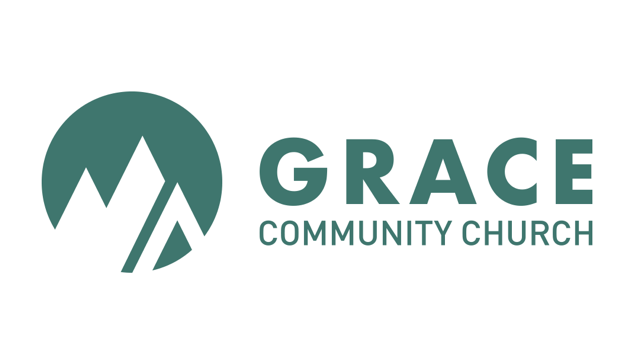 